Wat ziet de Patiënt videobellen via Microsoft Teams:Patiënt krijgt een mailtje op zijn mailadres.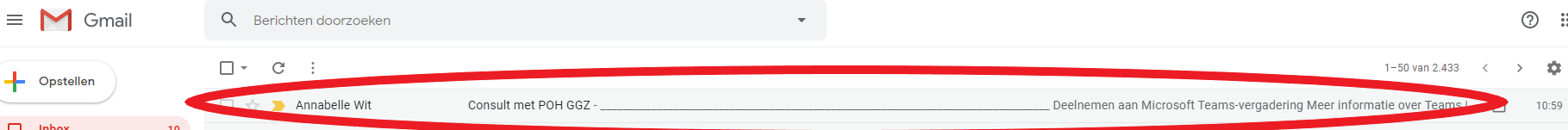 Patiënt klikt op ‘Deelnemen aan Microsoft Teams vergadering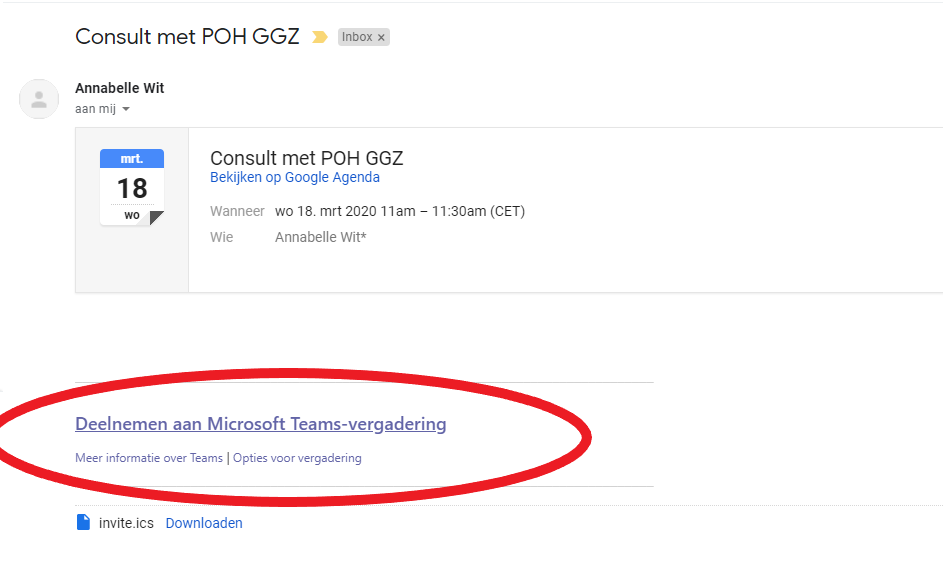 Patiënt klikt op deelnemen op het web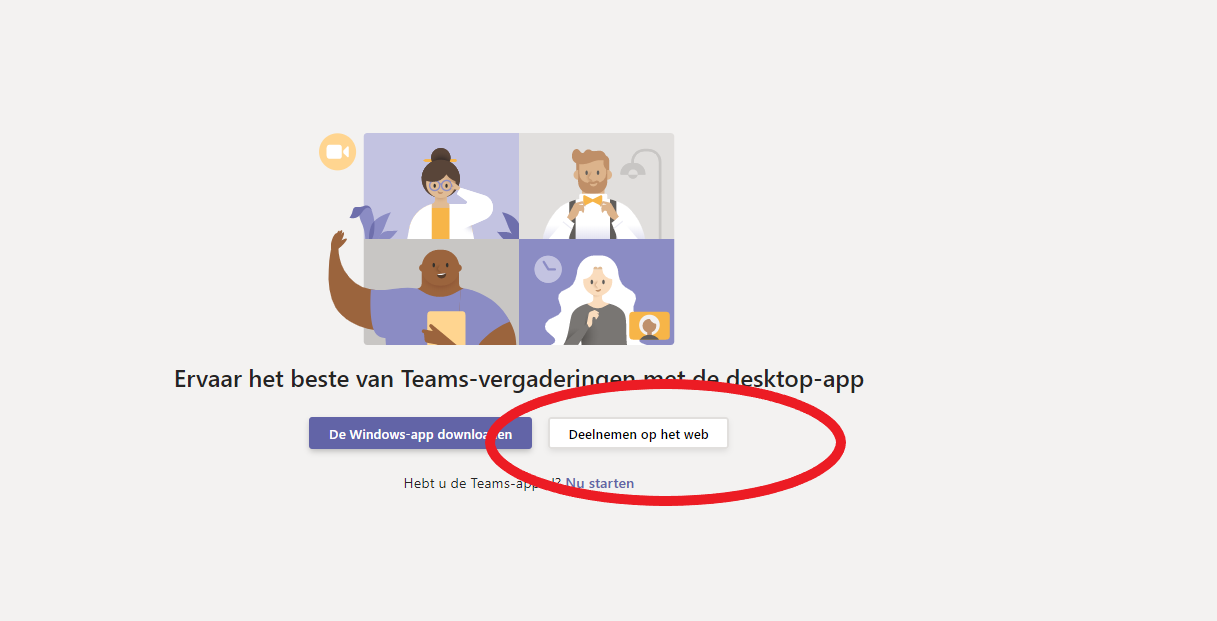 Patiënt voert naam in en klikt op ‘nu deelnemen’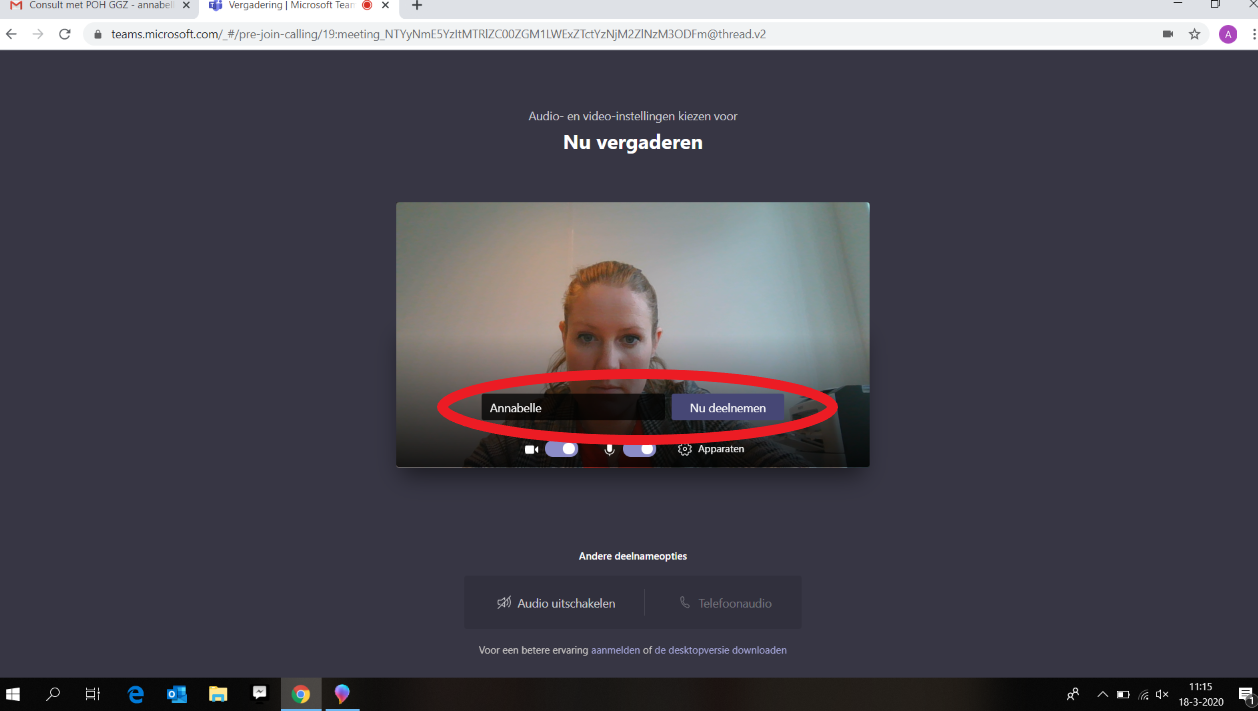 Patiënt wacht op hulpverlener in dit scherm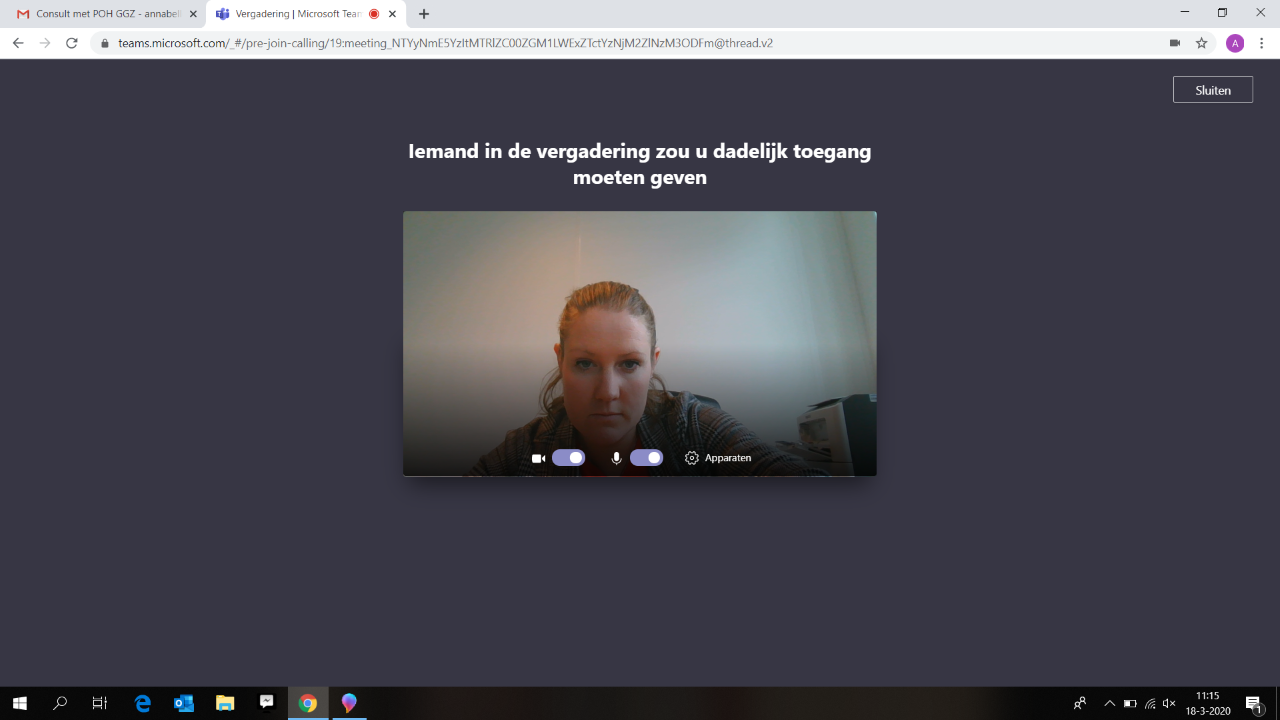 